Gregory Enloe							Address	Center & Defender								City, State, ZipClass of 2005 Hanford High School					PhoneCentral Valley Water Polo – CAP 9					EmailHeight: 6’5” | Weight: 215 | Wing Span: 6’6’ | DOB: 02/17/87GPA: 4.28 | SAT: 1280100 Free: 48.9 | 100 Breast 1:02.15 | 200 IM 2:01.54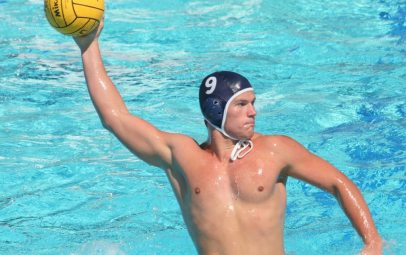 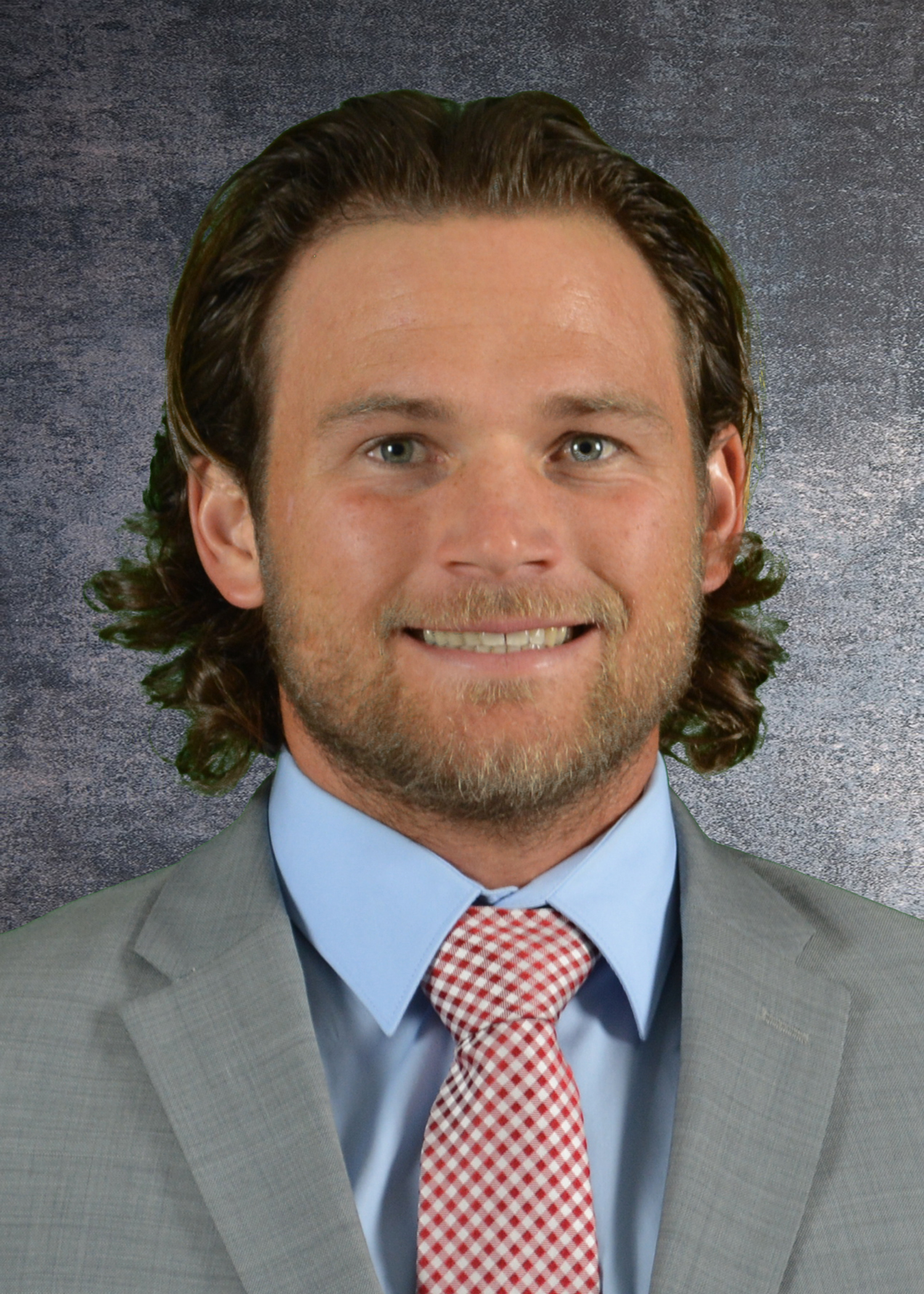 